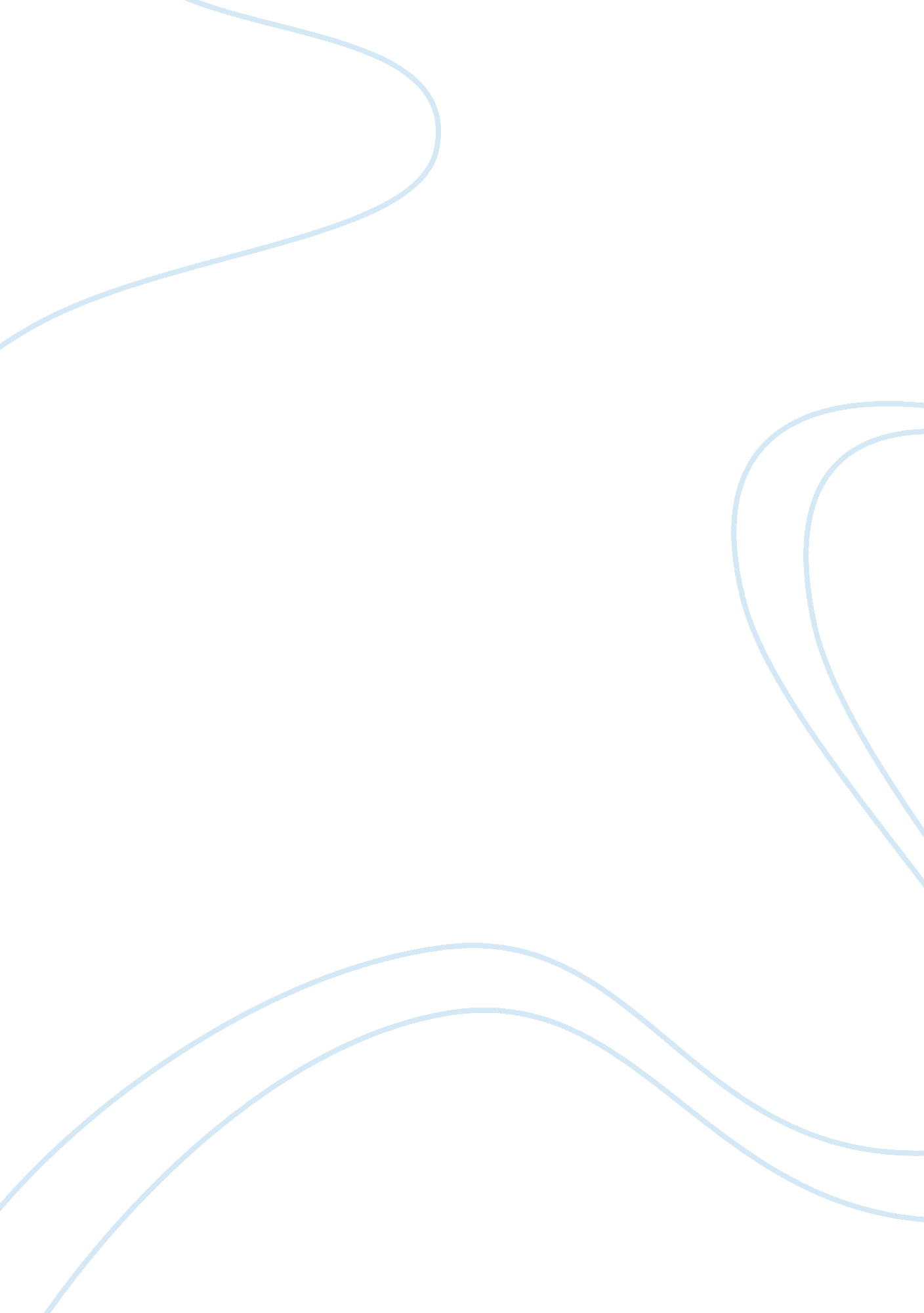 Ped-200 quiz 1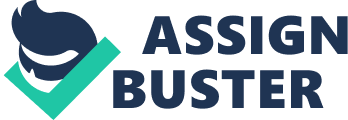 The purpose of the PAR-Q is toA. assess reasons for exercise participation. B. assess exercise level. C. determine medical readiness for exercise. D. serve as a warm-up program. C2. (p. 44-45) According to the American College of Sports Medicine (ACSM), which person would be cleared for moderate and vigorous physical activity without a medical exam or clinical exercise testing? A. individuals with moderate riskB. apparently healthy individuals with low risk and no “ yes” answers on the PAR-QC. apparently healthy individuals with moderate risk and no “ yes” answers on the PAR-QD. apparently healthy individuals who have recently been injuredB3. (p. 44-45) Joe is 47 years old, inactive, and has high blood pressure. What advice would you give him about beginning vigorous exercise? A. Exercise in your target heart zone to be safe. B. Get professional screening before beginning a vigorous exercise program. C. Try biking instead of running to minimize risk. D. See a personal trainer before getting started. B4. (p. 44-45) Sheri is 35 years old, is sedentary, and has high cholesterol but no symptoms. Which of the following is true regarding her risk during exercise? A. She is in moderate risk category and is safe for moderate physical activity only. B. She is in low risk category and is safe for moderate and vigorous activity. C. She is in high risk category and should not exercise without a clinical exercise test. D. She is moderate risk and should see a doctor before doing any physical activity. A5. (p. 44-45) Tom is 45 years old with no known health problems. He answered “ no” to all the PAR-Q questions, but experiences shortness of breath with mild exercise and occasional dizziness. According to the American College of Sports Medicine, what is his exercise risk category? A. low riskB. moderate riskC. normal riskD. high riskD6. (p. 46) Which of the following is a benefit of a warm-up prior to exercise? A. decreases the risk of irregular heartbeats associated with poor coronary circulationB. decreases body temperatureC. increases the potential for DOMSD. increases muscle stiffnessA7. (p. 46-48) What are the 3 components of a daily activity program? A. stretching, workout, cool downB. warm-up, workout, stretchingC. warm-up, workout, cool downD. workout, cool down, stretchingC8. (p. 47, Table 2) Which of the following is true when considering how to dress for physical activity? A. Wear layers of socks to prevent blisters when shoes are too big. B. Replace shoes if the fabric breaks down, even if the heels and soles are still good. C. Wear tighter clothing when cycling to restrict extraneous movements. D. Wear layers of clothing so that a layer can be removed if not needed. D9. (p. 47, Table 2) Which of the following is true? A. A stretch warm-up is not needed if a proper cool down is done. B. A stretch warm-up can replace the need for a regular program of stretching. C. A warm-up is not needed prior to moderate intensity activity. D. A dynamic warm-up routine can impair performance in vigorous activity. D10. (p. 46) Which of the following should occur as a result of a general warm-up? A. decreased fat utilizationB. increased lactic acid formationC. increased fatigueD. increased body temperatureD11. (p. 47-48) Which of the following is true of a cool down? A. It is not necessary if a warm-up is performed. B. It prevents blood from pooling and reduces risk of fainting. C. It prevents lactic acid damage in the muscles. D. It isn’t needed for athletes that are acclimatized. B12. (p. 47-48) Which of the following are key components recommended by the ACSM of the cool down? A. resistance training and ballistic stretchingB. ballistic stretching and cardiovascular activityC. a 5 to 10 minute cool-down that is similar to a warm-upD. intermittent cardiovascular intervalsC13. (p. 47-48) What is the primary purpose of a cardiovascular cool down? A. prevent muscle sorenessB. reduce risk of dehydrationC. burn extra calories before stoppingD. minimize blood pooling and speed recoveryD14. (p. 48) Which best characterizes a dynamic warm-up? A. PNF stretchingB. passive stretchingC. calisthenics of increasing intensityD. brief intervals of plyometricsC15. (p. 48-49) Physical activity in hot and humid environments challenges the body becauseA. it produces large amounts of heat that must be regulated. B. blood is pooled inside the body core. C. evaporative heat loss only works in colder temperatures. D. acclimatization is not possible in hot environments. A16. (p. 48) Fans or wind can help cool exercisers viaA. conduction. B. convection. C. radiation. D. dissipation. B17. (p. 50) Which of the following is true of exercise in the heat? A. Sport drinks are not recommended for exercise in the heat. B. Thirst is an accurate indicator of the need for fluids. C. Evaporation of sweat is enhanced in a humid environment. D. Evaporation of sweat is our primary mode of heat loss. D18. (p. 50) How can people improve their body’s tolerance to physical activity in the heat? A. Drink fluids before, during, and after activities. B. Perform shallow breathing while exercising. C. Regularly participate in physical activity in the heat. D. Wear clothes that allow your body to sweat profusely. C19. (p. 50) Which is the best recommendation for avoiding dehydration? A. Drink as much fluid as possible. B. Drink before, during, and after exercise. C. Consume beverages with caffeine to retain the fluid. D. Consume fluids immediately following exercise. B20. (p. 49, Table 3) When a person has hot, flushed, dry skin with a fast pulse, this could be a sign ofA. heat cramps. B. heat exhaustion. C. heat stroke. D. hypothermia. C21. (p. 49, Table 3) The least severe form of heat problem during exercise isA. heat exhaustion. B. heat cramps. C. heat stroke. D. hot flashes. B22. (p. 50) “ Apparent temperature” means a combination ofA. atmospheric pressure and temperature. B. humidity and temperature. C. wind velocity and temperature. D. wind velocity, humidity, and temperature. B23. (p. 51) Which of the following is a sound recommendation for exercise in cold and windy weather? A. A light coating of petroleum jelly under the arms can help prevent frostbite. B. Wear gloves rather than mittens. C. The second layer should be made of capilene. D. The layer closest to the body should be a wickable fabric. D24. (p. 51-52) What two components comprise the windchill factor? A. wind speed and humidityB. wind speed and temperatureC. wind direction and atmospheric pressureD. the length of time exposed and ageB25. (p. 52) What will an individual most likely experience when exercising in a new higher altitude? A. nosebleedB. increase in appetiteC. increase in breathing and heart ratesD. improvement in performanceC26. (p. 51-52) Which of the following are the earliest signs of hypothermia? A. depressed reflexesB. reduction in heart and breathing rateC. speech and movement impairmentD. shivering and cold extremitiesD27. (p. 53) What is the purpose of ice for injuries? A. removal of lactic acid in the areaB. relaxtion of the muscleC. reduction of the risk of infection in the areaD. reduction of swellingD28. (p. 53) An injury to a ligament is known as a(n)A. muscle tear. B. sprain. C. strain. D. abrasion. B29. (p. 53) What is recommended for the care of tendonitis? A. elevationB. compressionC. TylenolD. ice and restD30. (p. 50-51) Which of the following is the most severe heat related injury? A. heat crampsB. heat exhaustionC. heat stressD. heat strokeD31. (p. 53) What is good advice for getting rid of muscle cramps due to exercise? A. perform static stretchingB. take anti-inflammatory medicationC. restrict fluid intakeD. get something to eat right awayA32. (p. 53) Delayed onset muscle soreness is due toA. protein consumption. B. lactic acid build up. C. microscopic muscle tears. D. increased range of motion during activity. C33. (p. 53) A by-product of the metabolic process that occurs during anaerobic training or exercise is calledA. nitrogen. B. venous return. C. carbon monoxide. D. lactic acid. D34. (p. 55) What is the most common reason people give for not exercising? A. They don’t enjoy it. B. They are unfit to begin with. C. They lack access to convenient facilities. D. They don’t have the time. D35. (p. 47-48) The performance of sports-related movements of gradual intensity prior to exercise or competition is known asA. motor conditioning warm-up. B. plyometric warm-up. C. dynamic warm-up. D. sport-specific warm-up. D1. (P 22) Self-management skillsA. help an individual perform well at school and work. B. can be useful in altering factors related to making lifestyle changes. C. are learned primarily from one’s parents. D. are established by a person’s genetic profile. B2. (p. 22-23) Which of the following statements is true regarding health behaviors? A. Older adults are more likely to participate in regular physical activity than college students. B. College students are more likely to eat poorly and abuse alcohol than older adults. C. Smoking is an effective long-term weight maintenance strategy for college students. D. Practicing one healthy behavior means you will practice another. B3. (p. 22-23) Which of the following statements is true regarding the “ Stages of Change” model? A. It can be applied to positive and negative lifestyles. B. It was originally developed to help people understand how to eat healthier. C. An individual who has purchased a nicotine patch is in the contemplation stage. D. Relapse is a necessary step to achieve maintenance. A4. (p. 22, 23) According to Prochaska’s “ Stages of Change” model, individuals in the preparation stage would say which of the following? A. I don’t want to change my behavior. B. I am thinking about changing my behavior. C. I am getting ready to make a change in my behavior. D. I recently made some positive changes in my behavior. C5. (p. 23, Figure 1) According to Prochaska’s “ Stages of Change” model, individuals in the precontemplation stage would say which of the following? A. I don’t want to change. B. I am thinking about changing. C. I am getting ready to make a change. D. I have made some lifestyle changes. A6. (p. 23, Figure 1) The ultimate goal for any health behavior is to reach the stage ofA. contemplation. B. preparation. C. action. D. maintenance. D7. (p. 24, Figure 2) Self-efficacy and self-confidence are examples of which behavior change factor? A. predisposingB. reinforcingC. enablingD. personalA8. (p. 24, Figure 2) Goal setting and self-assessment are examples of which behavior change factor? A. predisposingB. reinforcingC. enablingD. personalC9. (p. 26) Reinforcing factors are important in adhering to lifestyle change because _________ generates continued behavior. A. self-esteemB. knowledgeC. copingD. successD10. (p. 24-26) Which of the following is TRUE regarding behavior change? A. Predisposing factors lead to enabling factors. B. Reinforcing factors are more important than enabling factors. C. Enabling factors are important for people in the precontemplation stage. D. Predisposing factors are most important for initiating behavior change. D11. (p. 28) Which of the following behavioral skills is most important for people in the maintenance stage? A. goal settingB. self-efficacyC. relapse preventionD. balancing attitudesC12. (p. 25) Confidence in your ability to perform a specific activity is calledA. self-monitoring. B. self-efficacy. C. self-assessment. D. self-management. D13. (p. 26, Table 1) Taking small steps to build success is an example of which self-management skill? A. balancing attitudesB. overcoming barriersC. building self-confidenceC14. (p. 26, Table 1) Learning to resist snack foods and candy provided by co-workers is an example of which self-management skill? A. building knowledgeB. balancing attitudesC. overcoming barriersD. building self-confidenceC15. (p. 27) When an individual uses a log to keep track of behavior, this involves practicing what type of skill? A. self-assessmentB. self-monitoringC. performance enhancingD. time managementD16. (p. 26, Table 1) When an individual, in meeting health goals, takes small steps that allow success, he or she is employing what self-management skill? A. overcoming barriersB. building self-confidence and motivationC. balancing attitudesD. changing beliefsB17. (p. 26, Table 1) Learning to cope with problems, such as a lack of facilities or inadequate equipment, is known asA. goal-setting. B. preventing relapse. C. finding social support. D. overcoming barriers. D18. (p. 27, Table 2) When a person evaluates his or her own level of fitness and health, this is known as which type of skill? A. self-assessmentB. goal-settingC. planningD. self-monitoringA19. (p. 28, Table 3) Ex-smokers who learn methods of saying “ no” to those who offer tobacco are practicingA. social support. B. goal setting. C. self-planning. D. relapse prevention. D20. (p. 29) Which of the following is considered to be the first step in planning for healthy lifestyles? A. identifying needsB. setting goalsC. clarifying reasonsD. selecting program componentsC21. (p. 29, Table 4) Self-assessment is important for which of the following? A. identifying needsB. planning your programC. evaluating progressD. all of the aboveA22. (p. 30) Which is true of goal setting? A. beginners should set lofty goalsB. short-term goals should be based on outcomesC. behavioral goals are easier to measure and monitorD. goal setting is not important for health-related behaviorsC23. (p. 24, Figure 2) Reinforcing factors includeA. family. B. friends. C. health professionals. D. all the aboveD24. (p. 24) The following factors are considered controllable factors exceptA. age. B. smoking. C. eating habits. D. stress. A25. (p. 22, Figure 1) Which of the following is NOT a stage of the Transtheoretical Model? A. actionB. precontemplationC. performanceD. maintenanceC26. (p. 30) Which of the following are characteristic of SMART goals? A. specific, modifiable, temporaryB. specific, measureable, attainableC. measureable, relatable, transferrableD. strategic, maintainable, relevantD27. (p. 30) The “ R” in the acronym SMART stands forA. Reasonable. B. Reflection. C. Relevant. D. Realistic. C28. (p. 30) Which of the following is an example of an outcome goal? A. exercising 3 days a weekB. eating at least 5 servings of fruits and vegetables a dayC. losing 1 pound a weekD. smoking less than 5 cigarettes a dayC29. (p. 30) Trying to reach a daily step count goal of 10, 000 steps with a pedometer is an example of a(n) ______________ goal. A. outcomeB. behavioralC. short-termD. performanceB1. (PG. 2-3) What is the broad vision of the “ Healthy People 2020” national health objectives? A. reduce cancer rates and increase the average lifespanB. create a society in which all people live long, healthy livesC. improve health care access for all AmericansD. promote fitness and healthy lifestylesB2. (p. 4) The Blueprint for a Healthier America emphasizes the need to focus future efforts on prevention and preparedness, including an increased emphasis onA. obesity, alcohol abuse, and stress management. B. nutrition, sleeping habits, and drug abuse. C. alcohol abuse, physical activity, and healthy relationships. D. physical activity, nutrition, and prevention of tobacco use. D3. (p. 3) “ Disparities in health” refers to differences in healthA. across ethnic and income groups. B. by levels of fitness. C. over time. D. across countries. A4. (p. 3) Which of the following is the best description of HALE (Healthy Life Expectancy)? A. average age of death for both sexesB. number of years of life for which a person has a good quality as opposed to having illness or impaired functionC. health habits of people living to 100D. potential life spanB5. (p. 5) Which term does the “ Healthy People 2020” document use to describe the general sense of happiness and satisfaction with life? A. emotional quotientB. emotional satisfactionC. health-related quality of lifeD. hardinessC6. (p. 5) Which of the following best describes wellness? A. satisfaction with work and social relationshipsB. quality of life and a sense of well-beingC. spiritual fulfillment and self-esteemD. freedom from disease and debilitating conditionsB7. (p. 6, Table 1) An individual’s ability to cope with daily events and deal with personal feelings in a positive, optimistic, and constructive way is known as __________ wellness. A. emotionalB. intellectualC. socialD. spiritualA8. (p. 6, Table 1) An individual’s ability to interact effectively with others and to establish meaningful relationships is known as _______ wellness. A. emotionalB. intellectualC. socialD. spiritualC9. (p. 6, Table 1) An individual’s ability to meet the demands of daily life is known as __________ wellness. A. emotionalB. physicalC. socialD. spiritualB10. (p. 6, Table 1) An individual demonstrates which type of wellness when he/she establishes a values system and carries out meaningful and constructive life goals? A. emotionalB. intellectualC. socialD. spiritualD11. (p. 8) It is possible for an individual to possess health and wellness while being ill or having a debilitating condition because he/sheA. may still have a positive mental outlook. B. can still meet emergency situations. C. can still use holistic treatments. D. may still be physically fit. A12. (p. 9) What is the primary difference between health-related and skill-related fitness? A. Skill-related fitness components are more difficult to perform. B. Genetics play a bigger role in health-related fitness than in skill-related fitness. C. Skill-related fitness is associated with more enjoyment. D. Health-related fitness is directly related to reduced risk of hypokinetic disease. D13. (p. 9) What is sometimes considered a combined component of fitness? A. flexibilityB. speedC. powerD. strengthC14. (p. 7) Hypokinetic meansA. low blood pressure. B. infectious disease. C. too little exercise. D. water exercise. C15. (p. 7) Which of the following is an example of a hypokinetic condition? A. adult-onset diabetesB. athlete’s footC. sinus infectionD. allergyA16. (p. 9) What is another name for skill-related fitness? A. hand-eye coordinationB. motor fitnessC. performance fitnessD. metabolic fitnessA17. (p. 9) Which of the following statements is TRUE? A. Physical fitness is the same as cardiovascular fitness. B. Optimal physical fitness ensures optimal health. C. Physical fitness is characterized by sports skills. D. Health-related fitness is more important than skill-related fitness. D18. (p. 9) Which of the following is an indicator of improved metabolic fitness? A. decreased blood pressureB. increased agilityC. increased flexibilityD. decreased percentage of body fatA19. (p. 7) Which of the following is a health-related aspect of fitness? A. balanceB. strengthC. reaction timeD. speedB20. (p. 10) Which of the following is a skill-related component of fitness? A. agilityB. body compositionC. cardiovascular fitnessD. flexibilityA21. (p. 10, Figure 6) The ability to transfer energy into force at a fast rate of speed is calledA. agility. B. power. C. reaction time. D. speed. B22. (p. 10, Figure 6) The ability to use the senses, such as sight or hearing, with the body parts to perform motor tasks smoothly and accurately is termedA. agility. B. balance. C. coordination. D. reaction. C23. (p. 10, Figure 6) The maintenance of equilibrium while stationary or while moving is termedA. agility. B. balance. C. coordination. D. poise. B24. (p. 10, Figure 6) The ability to change rapidly the position of the entire body in space with speed and accuracy is termedA. balance. B. coordination. C. transfer. D. agility. D25. (p. 11) What is the most important contributing factor to premature death in our society? A. heredityB. human biologyC. environmentD. lifestyleB26. (p. 14) Which of the following is currently the #1 cause of death? A. pneumoniaB. heart diseaseC. cancerD. tuberculosisB27. (p. 13) The major causes of early death have shifted from infectious diseases to chronic lifestyle conditions becauseA. more people are going to the doctor. B. scientific advancements have improved medicine. C. physical activity can reduce infectious diseases. D. healthy lifestyles are no longer a problem. B28. (p. 14) The three priority healthy lifestyles are regular physical activity, sound nutrition, andA. low cholesterol. B. low blood pressure. C. stress management. D. normal body weight. C29. (p. 2) The “ E” in HELP stands forA. Equal. B. Everyone. C. Empathy. D. Elated. B30. (p. 15) What is the primary purpose of self-assessments of lifestyles? A. provide a comparison to othersB. identify areas in which you may need to make improvementsC. learn measurement skillsD. get motivated by seeing your weaknessesB31. (p. 6-7, Table 1, Table 2) Which of the following are not dimensions of wellness? A. physicalB. spiritualC. economicD. emotionalC32. (p. 3) Health varies greatly with income, gender, andA. age. B. size. C. height. D. Both B and CA33. (p. 7) Hypokinetic diseases such as obesity and low back pain are due toA. too little activity. B. too much carbohydrates. C. not enough fiber. D. none of the above. A34. (p. 8) Flexibility refers toA. the ability of the muscles to exert themselves. B. force generated over time. C. range of motion around a joint. D. percentage of muscle to fat. C35. (p. 10) Which of the following are considered skill-related fitness components? A. powerB. reaction timeC. speedD. all the aboveD36. (p. 3) Which indicator is used by the public health service to monitor health disparities and trends? A. annual doctor visitsB. rates of preventive screensC. ratings of “ healthy days” D. National Fitness IndexD37. (p. 15) Which of the following is NOT listed as one of the top “ actual” causes of death? Not going to be on quizA. suicideB. tobaccoC. inactivity and poor dietD. accidentsD38. (p. 11) Which of the following determinants do you have most control over? A. heredityB. lifestyleC. environmentD. cognitions and emotionsB39. (p. 13) Which of the following describes the “ medical model” as applied to health care? A. application of clinical research to practiceB. emphasis on treating illness with medicineC. hierarchy of physicians and nurses to treat patientsD. reimbursement process from insurance to health care providerBFundamentals of Weight Training1. All of the following are types of muscle tissue EXCEPTa. smoothb. skeletalc. endocrined. cardiacC2. What type of muscle activity produces the greatest muscle soreness? a. isotonicb. isometricc. concentricd. eccentricD3. What factor is most responsible for strength gains observed during the first few weeks of training? a. changes in the nervous systemb. gains in muscle massc. alterations in muscle fiber typesd. increases in the number of muscle fibersA4. All of the following are factors that explain increases in muscular strength EXCEPTa. increases in bone densityb. fiber type compositionc. genetic potentiald. neuromuscular changesA5. Which of the following statements is true regarding expectations for increasing muscular strength? a. Increases in muscular strength typically range from 60 to 95 percent. b. Men have a higher quality of muscle tissue than women. c. Women have the same potential as men to gain strength. d. Prepubescent children are not able to increase muscular strength. C6. What term describes increases in muscle size due to the thickening of the muscle fibers? a. hyperplasiab. hypertrophyc. tonusd. anabolicB7. What type of muscle fiber has a higher fatigue threshold? a. fast twitchb. eccentricc. slow twitchd. concentricC8. Which of the following is the MOST effective way to increase cardiovascular fitness? a. aerobic activities involving continuous muscular activityb. aerobic activities involving short bursts of muscular activityc. weight training involving heavier loads and fewer repetitionsd. weight training involving lighter loads and many repetitionsA9. All of the following are physical warning signs of overtraining EXCEPTa. extreme muscular soreness and stiffness the day after a training sessionb. inability to complete a training session that is reasonable to completec. increase in body weight, especially when no effort to gain weight is maded. decrease in appetiteC10. Which of the following describes the recommended intake of carbohydrate, fat, and protein in a healthy diet? a. 55 percent carbohydrate, 30 percent fat, 15 percent proteinb. 20 percent carbohydrate, 10 percent fat, 70 percent proteinc. 15 percent carbohydrate, 55 percent fat, 30 percent proteind. 70 percent carbohydrate, 10 percent fat, 20 percent proteinA10. What are the caloric values of a gram of protein, carbohydrate, and fat (respectively)? a. 4, 4, 9b. 9, 4, 4c. 9, 9, 4d. 4, 9, 9A11. Which of the following rate of fat loss per week is within the maximum recommended range? a. 0. 5 pound (0. 23 kg)b. 1 pound (0. 45 kg)c. 3 pounds (1. 36 kg)d. 5 pounds (2. 27 kg)B12. All of the following are effects of steroid use EXCEPTa. decreased blood pressureb. gynecomastiac. increased appetited. prostatic enlargementA13. At what age is it recommended that a person talks with a doctor before beginning a weight training program? a. 45 (female); 40 (male)b. 50 (female); 45 (male)c. 60 (female); 55 (male)d. 65 (female); 60 (male)B14. To maintain training status, what is the maximum number of hours that is recommended between weight training workouts? a. 72b. 48c. 24d. 12A15. What does it mean to “ work in” during a weight training session? a. allowing others use the same piece of equipment between your setsb. offering to spot others if you have the skill and strength to do soc. taking less rest time than usual to be able to complete more exercises in less timed. staying in a certain area of the weight room to complete all of your exercisesA1. Which of the following types of exercise involves pushing or pulling against a fixed bar? a. dynamicb. isometricc. fixed resistanced. variable resistanceB2. Which of the following types of exercise involves a cam? a. dynamicb. isometricc. fixed resistanced. variable resistanceD3. All of the following are precautions related to training on a weight machine EXCEPTa. adjust the levers and pads to accommodate body sizeb. assume an unstable position to increase the training effectc. fasten any seat belt securelyd. insert the selector key all the way into the weight stackB4. Approximately how heavy is a 4-foot (122 cm) standard bar with collars and locks? a. 20 pounds (9. 1 kg)b. 40 pounds (18. 2 kg)c. 45 pounds (20. 5 kg)d. 55 pounds (25 kg)A6. All of the following are precautions related to training using free weights EXCEPTa. load bars properlyb. do not assume the previous user tightened the locksc. return equipment to its storage locationd. wear a weight belt for each exerciseD1. When performing stretching exercises, what is the minimum recommended time that the stretched position should be held? a. 5 secondsb. 10 secondsc. 30 secondsd. 60 secondsB2. Which of the following muscles are stretched in the quadriceps stretch? a. back of the hipb. front of the thighc. back of the lower legd. front of the shoulderB3. What grip places the hands on the bar with the thumbs pointing away from each other? a. alternatedb. pronatedc. overhandd. supinatedD4. What grip places the hands on the bar with the palms facing down? a. overhandb. falsec. supinatedd. alternatedA5. All of the following technique guidelines are a part of the preparatory phase of lifting a bar off the floor EXCEPTa. grip the bar slightly wider than shoulder widthb. place the feet shoulder-width apartc. slightly flex the elbowsd. keep the hips in a gorilla positionC6. Which of the following technique guidelines is specific to the floor-to-the-thighs phase of lifting a bar off the floor? a. Inhale before pulling the bar up. b. Position the shoulders behind the bar. c. Lift the hips up ahead of the bar. d. Keep a space between the bar and the shins. A7. Which of the following technique guidelines is specific to the thighs-to-the-shoulders phase of lifting a bar off the floor? a. Brush the bar on the thighs. b. Hold the bar momentarily at the knees. c. Move the bar away from the body. d. Lift the heels off the floor. A8. Which of the following technique guidelines is specific to the catch phase of lifting a bar off the floor? a. Position the upper arms perpendicular to the floor. b. Position the upper arms parallel to the floor. c. Place the dominant foot slightly ahead of the other foot. d. Place the nondominant foot slightly ahead of the other foot. B9. When returning the bar to the floor, the bar should bea. moved quickly to the floorb. kept away from the knees but close to the shinsc. kept close to the thighs and shinsd. moved slowly to the thighs and quickly from there to the floorC10. The best time to breathe out during a weight training exercise isa. during the sticking pointb. at the peak of accelerationc. at the peak of decelerationd. during the easiest point of execution in the exerciseA11. When spotting someone, one of the most important rules is toa. stand away from the person liftingb. grasp the bar halfway through each repetitionc. count the repetitions out loudd. follow the bar with the handsD12. Which of the following grips should be used when spotting the bench press exercise? a. closedb. neutralc. reversed. supinatedA13. When being spotted by someone, one of the most important rules is toa. not talk during the setb. always stay with the barc. tell the spotter before the set begins to take the bar at the end of the setd. choose a load slightly heavier than what is typically used for the exerciseB 